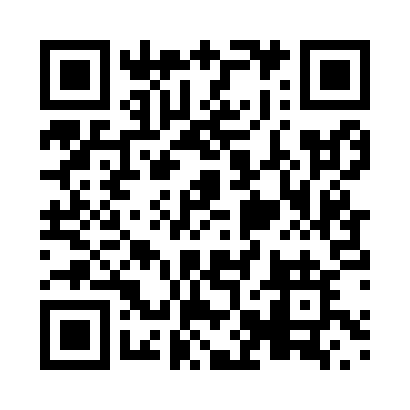 Prayer times for Arvilla, Alberta, CanadaWed 1 May 2024 - Fri 31 May 2024High Latitude Method: Angle Based RulePrayer Calculation Method: Islamic Society of North AmericaAsar Calculation Method: HanafiPrayer times provided by https://www.salahtimes.comDateDayFajrSunriseDhuhrAsrMaghribIsha1Wed3:475:581:336:439:0911:212Thu3:455:561:336:459:1111:223Fri3:445:541:336:469:1311:234Sat3:435:521:336:479:1411:245Sun3:425:501:336:489:1611:256Mon3:415:481:336:499:1811:267Tue3:405:461:336:509:2011:268Wed3:395:441:326:519:2211:279Thu3:385:421:326:529:2311:2810Fri3:375:411:326:539:2511:2911Sat3:365:391:326:549:2711:3012Sun3:355:371:326:559:2911:3113Mon3:345:351:326:569:3011:3214Tue3:335:341:326:579:3211:3215Wed3:325:321:326:589:3411:3316Thu3:325:301:326:599:3511:3417Fri3:315:291:327:009:3711:3518Sat3:305:271:327:019:3911:3619Sun3:295:261:337:029:4011:3720Mon3:295:241:337:039:4211:3721Tue3:285:231:337:049:4311:3822Wed3:275:211:337:059:4511:3923Thu3:275:201:337:069:4611:4024Fri3:265:191:337:069:4811:4125Sat3:255:181:337:079:4911:4126Sun3:255:161:337:089:5111:4227Mon3:245:151:337:099:5211:4328Tue3:245:141:337:109:5311:4429Wed3:235:131:347:109:5511:4430Thu3:235:121:347:119:5611:4531Fri3:235:111:347:129:5711:46